 Little Bees Children Self Help Group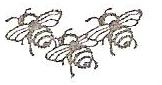 P.O. BOX 54048-00200, Nairobi Mobile: 0722-455222Email: slittlebees@yahoo.com 17th December 2013FROM JOSE OTIENO TO SPONSOR EYDIS MARIADear Sponsor Eydis,RE: DAP REPORT FOR TWO MONTHS FROM OCTOBER TO NOVEMBER 2013Greetings from your polite shy foster son Jose and wishes you Happy Christmas. Jose a friend to Mathias, they love each other, but Jose takes care of Mathias. Jose was also happy to join the tour where they all went to see wild animals. He was happy seeing the trees along the road when going to the orphanage to see wild animals. Jose was worried when he saw a man feeding a lion with raw meat, he told me; oh tell the gentleman the lion will eat him up. But I told him the lion knows the man, he is a friend to him. He enjoyed the tour and enjoyed food I carried for all children. They had a good picnic where they ate their lunch on an open ground. Thank you for his donation that made him happy and enjoyed 50 years Jubilee Kenya Birthday. Best regards,Lucy Odipo.